INTRODUCTIONSport is an organized and competitive form of play(Nur & Bakar, 2021). Sport is a form of activity carried out by humans to lead a healthier life(Rohmah & Muhammad, 2021). Sport is a physical training activity, namely physical activity to enrich and improve basic capacities and skills as well as movement skills(Jamudin et al., 2021). Sport is a means of physical and mental development which is very useful for the younger generation(Surohmat & Yudi, 2020). Sport is an integral part of human cultural insight, this is much loved by many people both as actors and as fans(Irawan et al., 2018).Perselo Fc is a football club in Luwu Regency which was founded in 2003 to be precise in the Noling Village, Bupon District. The coaches for Perselo fc are Saing, S.Pd.I and coach Abdul Wahab. Perselo Fc has participated in various matches held in Luwu Raya and especially in Luwu Regency. Perselo Fc has won various achievements, including 1st place in the Noling Cup, 2nd place in the Pandoso Cup, 2nd place in the Lobo Cup. The majority of Perselo Fc players are from Luwu Regency, especially the Noling Village. Over time, Perselo fc's performance has decreased due to an irregular training schedule.Football is a type of sports game that is much-loved by people of all walks of life(Suryadi & Rubiyatno, 2022). Football is a team or team sport played by 2 opposing teams with predetermined rules, each team consisting of 11 players including 1 goalkeeper.(Sanggita & Nurhidayat, 2022). Football is a sport consisting of many and varied complex energy kinesiological activities consisting of a large number of cyclic and acyclic maneuvers.(Trianda et al., 2020). The game of football is a sport of team games or team games, so a team that is able to organize games in a compact manner means having good and strong teamwork.(Dawn, 2017).Shooting is a kick towards goal with the aim of putting the ball into the opponent's goal. So every soccer player must master the basic techniques of shooting, if you want to put the ball into the opponent's goal(Abdurrahman, 2017). Shooting is an individual kicking skill in a soccer game that aims to put the ball into the goal in order to win the game(Burn, 2020). Shooting is an attempt to move the ball from one place to another using the feet(Mahmuddin & Tarmizi, 2017).Shooting is a basic football technique that must be mastered by players, especially forward players, because the biggest chance to create a goal is to shoot the ball with leg strength into the opponent's goal accurately (Sepra, 2021). Shooting is one of the important elements in playing football, because shooting that produces many goals can make the team win, therefore the players can do a lot of shooting techniques to score goals.(Nur & Bakar, 2021).Physical fitness is a person's general ability to be able to adapt and respond effectively to a physical activity(Kurniawan & Jayadi, 2020). Physical fitness can be produced by the body through the fulfillment of regular and measurable physical activities and sports(Rozi et al., 2021). Physical fitness is a series of physical characteristics possessed or achieved by a person related to the ability to perform physical activities (Sukamti, 2016). Physical fitness is defined as the ability of a person's body to carry out daily work tasks without causing significant fatigue (Sulistiono, 2014).Fitness or physical fitness is a physical test condition that is related to the ability and ability to function optimally and efficiently at work (Judge & Hidayat, 2020). Physical fitness is the ability or ability of a person to carry out activities or activities with high work power without experiencing significant or excessive fatigue(Purnomo & Supriyadi, 2020). Physical fitness is obtained not only with one dominant performance, but is obtained from several supporting elements of physical fitness. The element of physical fitness in humans is very complex(Musythofa, 2018).Based on the results of field observations on Perselo Fc football players that the average player has different physical fitness and shooting abilities. Irregular training and lack of time to maintain physical fitness impacted on the matches that followed, especially on the final finish which always failed and caused players to experience significant fatigue.The formulation of the problem in this study is whether there is a relationship between physical fitness and Perselo Fc's football shooting skills. Previous research(Syaputra, 2020)that physical fitness provides a significant relationship to shooting ability. The solution in this research is to conduct research in order to obtain more information about the importance of physical fitness in improving the game of football, especially shooting skills.METHODSThe method used in this research is quantitative research with correlational research(Syaputra, 2020). Research design(Sugiyono, 2018)as follows :Figure 1. Research DesignThe population is all Perselo Fc football players. The sample is 18 football players Perselo Fc.The sampling technique is purposive sampling, namely certain considerations by researchers, since the total population is 20 peopleall of them were sampled in this study.The instrument used is a physical fitness test(Purnomo & Supriyadi, 2020)and shooting skills test(Mushlih, 2021). The research data were analyzed descriptively, the requirements test, namely the normality test, and correlation. All data were analyzed using the SPSS version 23.00 application.FINDINGS AND DISCUSSIONFindingsDescription of the descriptive analysis of Perselo Fc players. Descriptive analysis which includes the mean, median, standard deviation, range, minimum and maximun. Physical fitness test with a mean value of 14.30, a median value of 14.00, a standard deviation value of 2.958, a range value of 12, a minimum value of 8 and a maximun value of 20. Shooting skills test with a mean value of 11.25, the median value 11.00, the standard deviation value is 3.611, the range value is 12, the minimum value is 7 and the maximum value is 19.The normality test for the significant value of physical fitness is 0.315> 0.05. The significant value of shooting skills is 0.076> 0.05. Then the two variables follow a normal distribution or normal distribution.Table 1 Product Moment Correlation ResultsFrom table 1 it is known that shooting skills have a significant relationship with physical fitness with a significant value of 0.000> 0.05. So it was decided that Ha is accepted, which means there is a significant relationship between variables.Discussion Physical fitness is necessary for soccer athletes so that their appearance can match the components that must be possessed by soccer players(Ridwan, 2020). Physical fitness is needed by football players, so that they can carry out playing techniques well, especially when shooting(Nurcahyo et al., 2022). Students who practice diligently have a better profile of physical fitness conditions than students who do not practice diligently(Abdullah, 2018).Physical fitness provides a greater influence in efforts to improve learning outcomes of soccer skills(Fernando, 2015). The fitter/fresher someone is, the greater their physical work ability and the less likely fatigue occurs in playing good and proper football(Purnairawan et al., 2023).In order to obtain good physical fitness, it is necessary to carry out activities to improve the ability to play soccer for students by carrying out routine activities(Wani & Wea, 2021). Physical fitness is very closely related to movement activities in improving the basic skills of playing football, including dribble, passing, control, shooting and heading exercises (Abdullah, 2018).Soccer players can have the physical fitness and basic movements of soccer to the fullest through programmed and well-planned exercises and supported by planned matches. It is necessary to hold sit up, vertical jump and 600 m running exercises, in order to increase endurance and shooting ability to get maximum training results(Kurniawati, 2016).Good fitness will support the ability and movement skills in the game of football. Football players must have good fitness and also have a good level of playing skills. Because to get good skill results, physical fitness must be good too(Musythofa, 2018). Factors that affect players who do not have good basic soccer technical skills are irregular training programs that are carried out 1 (one) time a week, and poor training support facilities.(Utama et al., 2017).The superiority of the research lies in the physical fitness variable. Because it can measure the level of physical activity of a soccer player. Aspects of physical fitness consisting of sprinting, pull ups, sit ups, vertical jumps, long distance running of 1000 M.The minus of this researcher will be used as input, because basically the research carried out has many obstacles related to the sample to be studied. Technically, the research process was carried out during the month of Ramadan, so athletes were difficult to collect, so the research schedule did not match the time specified.Recommendations from this research will produce a reference material for coaches, how to carry out training programs effectively during the holy month of Ramadan so that they can improve the abilities of Perselo Fc players regarding shooting abilities. For players it can be used as a benchmark related to the level of physical fitness and shooting ability.CONCLUSION The contribution of the research conducted will have an impact on the Perselo football team in terms of increasing shooting. The results of research conducted on Perselo Fc soccer players thatShooting skills have a significant relationship with physical fitness. Physical fitness greatly affects a person's physique in playing football. With good shooting skills, if you continue to practice repeatedly it will produce a better basic shooting technique.AKNOWLEDGMENTS Thank you to the Universitas Muhammadiyah Palopo for facilitating research and publication activities, as well as to the supervisors, informants and respondents in this research.REFERENCES Abdillah, MF (2018). Profile of Physical Fitness and Basic Skill Level for Playing Football of Ssb Seyegan United Ku's Students 10-12 in 2018. 1–11.Abdurrahman. (2017). The Relationship between Balance and Shooting in Football Games (In Students of State Senior High School 1 Rundeng, Subulussalam City, 2016). Physical Education, Health and Recreation Student Scholar, 3(3), 225–233.Bakar, A. (2020). The Effect of Lunge Training on Football Shooting Skills in Ssb Sjs Aged 16-18 Years. BABASAL Sport Education Journal, 1(2), 1–6. https://doi.org/10.32529/bsej.v1i2.1011.Fajar, M. (2017). Differences in the Effect of Zigzag Dribbling Exercises and Alternating Dribbling Exercises on the Dribbling Ability of Ssb Persimura Musi Rawas Football Players 79–88.Fernando, R. (2015). Effect of Learning Approach and Physical Fitness, Learning Outcomes of Football Skills. Journal of Primary Programs, 4, 165–175.Hakim, N., & Hidayat, R. (2020). The Relationship between Physical Fitness and Dribbling Ability at 65 Pajalesang Palopo Sdn. Journal of Sport and Physical Education, 1(1), 59–66.Irawan, I., Syarli, LH, & Kibadra. (2018). Basic Technical Analysis of Football Players Padang PSTS Tabulation. Sports Science, 18(2), 63–70. https://doi.org/10.24036/jss.v18i2.18.Jamudin, Gani, RA, & Ma'mun, S. (2021). Survey of Basic Shooting Skills Levels of Football Extracurricular Students at Sman 1 Surade. Riyadhoh: Journal of Sports Education, 4(2), 82. https://doi.org/10.31602/rjpo.v4i2.5375.Kurniawan, AR, & Jayadi, I. (2020). Football Player Fitness Level Survey (Study on SSB Gelora Putra Delta Sidoarjo KU-14 Players). Achievement Sports Journal.Kurniawati, D. (2016). Survey on the Level of Physical Fitness and Basic Movement Skills in Soccer on Junior Boys Students Age 10-12, City of Kediri 2016. 1–9.Mahmuddin, & Tarmizi, A. (2017). Differences in the Effect of Shooting After Dribble Training Methods and Shooting After Centering Pass Exercises on Shooting Results in Primary True Soccer Players. Journal of Achievement, 1(1), 17–22. https://doi.org/10.24114/jp.v1i1.6493.Mushlih, Ahmad. 2021. Analysis of Physical Conditions for Basic Technical Skills in Barru Hybrid Soccer School Football. Thesis is published. Faculty of Sport Science. Makassar public university.Musythofa, I. (2018). Soccer Playing Skills Age Group 14-19 Years School Students Batang Boys The Level Of Cardovasculer Fitness And Soccer Skills In The Group Of 14-19 YEARS. 1–8.Nurcahyo, PJ, Kusnandar, & Listiandi, AD (2022). Analysis of the level of physical fitness in unsoed soccer athletes. 502–509.Nur, A., & Bakar, A. (2021). The Relationship between Leg Muscle Strength and Football Shooting Skills of Luwuk 1 State Vocational School Students. Babasal Sport Education Journal, 1(1), 1–6.Purnairawan, BA, Atiq, A., & Haetami, M. (2023). Level of Physical Fitness and Basic Football Techniques at SMP 2 Pontianak. Equatorial Journal of Education and Learning, 12, 902–908. https://doi.org/10.26418/jppk.vPurnomo, B., & Supriyadi. (2020). Study of Physical Fitness for 10-12 Years Old Football School Athletes in Malang City. Indonesian Journal of Sport and Physical Education, 2(3), 106–112.Ridwan, M. (2020). Small sided games improve physical fitness and skills in playing football. Journal Of Sport Education (JOPE), 3(1), 35. https://doi.org/10.31258/jope.3.1.35-42.Rohmah, L., & Muhammad, HN (2021). Level of Physical Fitness and Physical Activity of School Students. Journal of Surabaya State University, 09(01), 511–519.Rozi, F., Safitri, SR, & Syukriadi, A. (2021). Evaluation of Student Physical Fitness Levels at IAIN Salatiga Physical Education Lectures. Edutrained Journal : Journal of Education and Training, 5(1), 13–18. https://doi.org/10.37730/edutrained.v5i1.121.Sanggita, M., & Nurhidayat. (2022). The Effectiveness of Using Target Training on Soccer Shooting Accuracy. Porkes Journal, 5(2), 541–550. https://doi.org/10.29408/porkes.v5i2.Sepra, Oyim, D. (2021). Meri Putri The Effect of Shooting Variation Exercises on Shooting Accuracy in Football at SSB Persada, Dusun Dalam Village, Kerinci Regency. Journal Score, 1(1), 50–58.Sugiyono. 2018. Quantitative, Qualitative and Combination Research Methods (Mixed Methods). Bandung : Alphabet.Sukamti, Endang Rini Zein, MI, & Budiarti, R. (2016). Profile of Physical Fitness and Health Status of Aerobic Gymnastics Instructors in Yogyakarta. Journal of Achievement Sports, 12(4), 31–40.Sulistiono, AA (2014). Physical Fitness for Primary and Secondary Education Students in West Java. 223–233.Surohmat, & Yudi, AA (2020). Effect of Six-week Priodezation Model Exercise on Aerobic Endurance of Soccer Players at SMAN 4 West Sumatra. Journal of Sports Performance, 5(1), 59–64. https://doi.org/10.24036/jpo141019.Suryadi, D., & Rubiyatno. (2022). Improving Shooting Ability in Football Games Through Leg Muscle Strength Training. Journal of Recreational Health Education, 8(2), 237–246. https://doi.org/DOI : 10.5281/zenodo.6684431.Trianda, MR, Maidarman, Mardela, R., & Soniawan, V. (2020). Analysis of Shooting Techniques for SSB Seroja Bukittinggi Football Players. Patriot Journal, 2(4), 982–990.Utama, MW, Insanistyo, B., & Syafrial, S. (2017). Analysis of Basic Techniques of Playing Football in Players Aged 16 Years. Kinesthetic, 1(2), 96–100. https://doi.org/10.33369/jk.v1i2.3471Wani, B., & Wea, YM (2021). Survey of Physical Fitness Levels of Citra Bakti Junior High School Soccer Extracurricular Students. Sports Science and Health, 3(5), 10876–10882.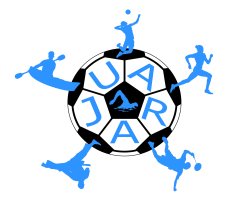 JUARA: Jurnal OlahragaE-ISSN 2655-1896 ISSN 2443-1117https://doi.org/10.33222/juara.v5i1.1000JUARA: Jurnal OlahragaE-ISSN 2655-1896 ISSN 2443-1117https://doi.org/10.33222/juara.v5i1.1000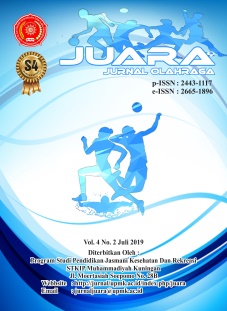 THE RELATIONSHIP BETWEEN PHYSICAL FITNESS AND SHOOTING SKILLS OF PERSELO FC PLAYERSUsamah Abadi1*,Rachmat Hidayat2 A. Nurhayati3  A. Heri Riswanto4 Faculty of Teacher Training and Education	¹²³ Muhammadiyah University of Palopo, Indonesiae-mail: usamahabadi@student.umpalopo.ac.id1, rachmathidayat@umpalopo.ac.id2,ratuayuningrat83@gmail.com 3, andiheriswanto@umpalopo.ac.id4THE RELATIONSHIP BETWEEN PHYSICAL FITNESS AND SHOOTING SKILLS OF PERSELO FC PLAYERSUsamah Abadi1*,Rachmat Hidayat2 A. Nurhayati3  A. Heri Riswanto4 Faculty of Teacher Training and Education	¹²³ Muhammadiyah University of Palopo, Indonesiae-mail: usamahabadi@student.umpalopo.ac.id1, rachmathidayat@umpalopo.ac.id2,ratuayuningrat83@gmail.com 3, andiheriswanto@umpalopo.ac.id4THE RELATIONSHIP BETWEEN PHYSICAL FITNESS AND SHOOTING SKILLS OF PERSELO FC PLAYERSUsamah Abadi1*,Rachmat Hidayat2 A. Nurhayati3  A. Heri Riswanto4 Faculty of Teacher Training and Education	¹²³ Muhammadiyah University of Palopo, Indonesiae-mail: usamahabadi@student.umpalopo.ac.id1, rachmathidayat@umpalopo.ac.id2,ratuayuningrat83@gmail.com 3, andiheriswanto@umpalopo.ac.id4THE RELATIONSHIP BETWEEN PHYSICAL FITNESS AND SHOOTING SKILLS OF PERSELO FC PLAYERSUsamah Abadi1*,Rachmat Hidayat2 A. Nurhayati3  A. Heri Riswanto4 Faculty of Teacher Training and Education	¹²³ Muhammadiyah University of Palopo, Indonesiae-mail: usamahabadi@student.umpalopo.ac.id1, rachmathidayat@umpalopo.ac.id2,ratuayuningrat83@gmail.com 3, andiheriswanto@umpalopo.ac.id4Article Info____________________Article History:Received (month) (year)
Approved (month) (year)
Published (month) (year)____________________Keywords:Physical Fitness, Shooting Skills, FootballArticle Info____________________Article History:Received (month) (year)
Approved (month) (year)
Published (month) (year)____________________Keywords:Physical Fitness, Shooting Skills, FootballAbstract____________________________________________________________Irregular training and lack of time to maintain physical fitness so that it has an impact on the matches that are followed, especially in the finishing which always fails and causes players to experience significant fatigue.The purpose of this study is to determine the physical fitness of the Perselo Fc players' shooting skills. The sample in the study are 18 Perselo Fc soccer players. The method used in this research is quantitative research with correlational research. The results of the research conducted on Perselo Fc soccer players that Shooting skills have a significant relationship with physical fitness. The conclusion is that physical fitness greatly affects a person's physique in shooting skills, if you continue to practice repeatedly it will produce a better shooting technique.© 2019 STKIP Muhammadiyah KuninganUnder the license CC BY-SA 4.0Abstract____________________________________________________________Irregular training and lack of time to maintain physical fitness so that it has an impact on the matches that are followed, especially in the finishing which always fails and causes players to experience significant fatigue.The purpose of this study is to determine the physical fitness of the Perselo Fc players' shooting skills. The sample in the study are 18 Perselo Fc soccer players. The method used in this research is quantitative research with correlational research. The results of the research conducted on Perselo Fc soccer players that Shooting skills have a significant relationship with physical fitness. The conclusion is that physical fitness greatly affects a person's physique in shooting skills, if you continue to practice repeatedly it will produce a better shooting technique.© 2019 STKIP Muhammadiyah KuninganUnder the license CC BY-SA 4.0Correspondence address:E-mail : Usamahabadi@student.umpalopo.ac.idCorrespondence address:E-mail : Usamahabadi@student.umpalopo.ac.idCorrespondence address:E-mail : Usamahabadi@student.umpalopo.ac.idCorrespondence address:E-mail : Usamahabadi@student.umpalopo.ac.idCorrelationPhysical fitnessShooting Skills0.766Sig.0.000N20